.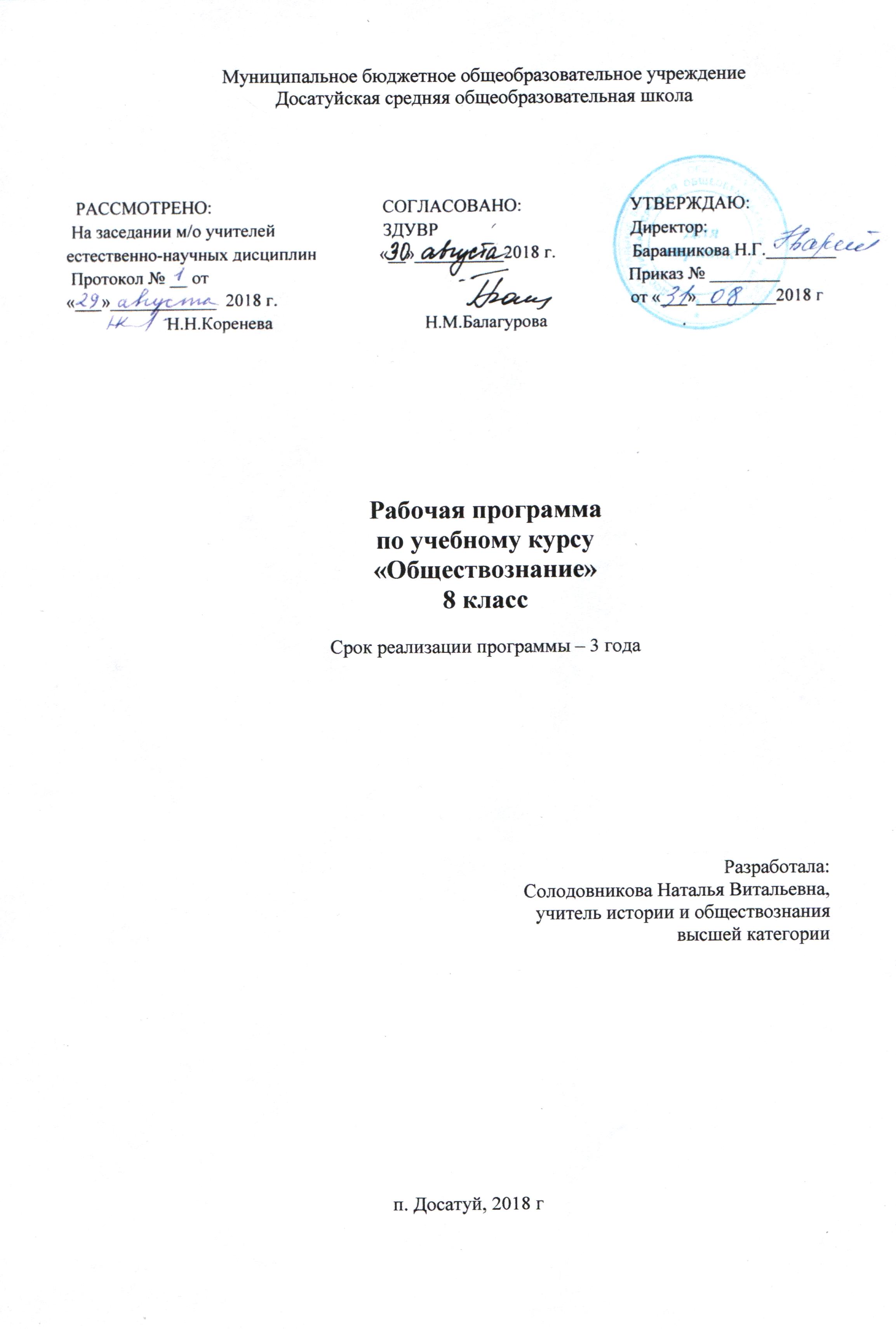 Пояснительная запискаРабочая программа по обществознанию для 8 класса составлена на основе: 1. ФГОС ООО Приказ Министерства образования и науки Российской Федерации от 17 декабря 2010 г. № 1897 «Об утверждении федерального государственного образовательного стандарта основного общего образования» (в редакции приказа Минобрнауки России от 31 декабря 2015 г. № 1577);2 Примерной основной образовательной программы основного общего образования, одобренная Общероссийским методическим Советом в апреле 2015 г. Протокол от 1/15, от 08.04.2015 г., имеющаяся в реестре примерных основных общеобразовательных программ: http//fgosreestr.ru/  или http://mollentorva.teach.obr55.ru/files;3. Основной образовательной программы основного общего образования МБОУ Досатуйской  СОШ; 4. Авторской программы основного общего образования по обществознанию  под редакцией Л. Н. Боголюбова помещенной в сборнике «Программы общеобразовательных учреждений», Москва «Просвещение», 2013 г.Рабочая программа ориентирована на использование:• учебника Обществознание 8 класс: учебник для общеобразоват. организаций: под редакцией Л.Н. Боголюбова, А.Ю.Лазебниковой - М: Просвещение 2014 г.•	рабочей тетради Обществознание 8 класс. Котова О.А., Лискова Т.Е. М.: Просвещение, 2017 г. Обществознание в основной школе изучается с 5 по 9 класс. Общее количество времени на пять лет обучения составляет 170 часов. Рабочая программа ориентирована на 7 класс, рассчитана на 34 учебных часа из расчёта 1 час в неделю. Срок реализации программы - 3 года.              1.  Планируемые результаты освоения учебного предметаЛичностные результаты:воспитание российской гражданской идентичности: патриотизма, уважения к Отечеству, прошлое и настоящее многонационального народа России; осознание своей этнической принадлежности, знание истории, языка, культуры своего народа, своего края, основ культурного наследия народов России и человечества; усвоение гуманистических, демократических и традиционных ценностей многонационального российского общества; воспитание чувства ответственности и долга перед Родиной;формирование ответственного отношения к учению, готовности и способности обучающихся к саморазвитию и самообразованию на основе мотивации к обучению и познанию, осознанному выбору и построению дальнейшей индивидуальной траектории образования на базе ориентировки в мире профессий и профессиональных предпочтений, с учётом устойчивых познавательных интересов, а также на основе формирования уважительного отношения к труду, развития опыта участия в социально значимом труде;формирование целостного мировоззрения, соответствующего современному уровню развития науки и общественной практики, учитывающего социальное, культурное, языковое, духовное многообразие современного мира;формирование осознанного, уважительного и доброжелательного отношения к другому человеку, его мнению, мировоззрению, культуре, языку, вере, гражданской позиции, к истории, культуре, религии, традициям, языкам, ценностям народов России и народов мира; готовности и способности вести диалог с другими людьми и достигать в нём взаимопонимания;освоение социальных норм, правил поведения, ролей и форм социальной жизни в группах и сообществах, включая взрослые и социальные сообщества; участие в школьном самоуправлении и общественной жизни в пределах возрастных компетенций с учётом региональных, этнокультурных, социальных и экономических особенностей;развитие морального сознания и компетентности в решении моральных проблем на основе личностного выбора, формирование нравственных чувств и нравственного поведения, осознанного и ответственного отношения к собственным поступкам;формирование коммуникативной компетентности в общении и сотрудничестве со сверстниками, детьми старшего и младшего возраста, взрослыми в процессе образовательной, общественно полезной, учебно-исследовательской, творческой и других видов деятельности;формирование ценности здорового и безопасного образа жизни; усвоение правил индивидуального и коллективного безопасного поведения в чрезвычайных ситуациях, угрожающих жизни и здоровью людей, правил поведения на транспорте и на дорогах;формирование основ экологической культуры соответствующей современному уровню экологического мышления, развитие опыта экологически ориентированной рефлексивно-оценочной и практической деятельности в жизненных ситуациях;осознание значения семьи в жизни человека и общества, принятие ценности семейной жизни, уважительное и заботливое отношение к членам своей семьи;развитие эстетического сознания через освоение художественного наследия народов России и мира, творческой деятельности эстетического характера.Метапредметные результаты:умение самостоятельно определять цели своего обучения, ставить и формулировать для себя новые задачи в учёбе и познавательной деятельности, развивать мотивы и интересы своей познавательной деятельности;умение самостоятельно планировать пути достижения целей, в том числе альтернативные, осознанно выбирать наиболее эффективные способы решения учебных и познавательных задач;умение соотносить свои действия с планируемыми результатами, осуществлять контроль своей деятельности в процессе достижения результата, определять способы действий в рамках предложенных условий и требований, корректировать свои действия в соответствии с изменяющейся ситуацией;умение оценивать правильность выполнения учебной задачи, собственные возможности её решения;владение основами самоконтроля, самооценки, принятия решений и осуществления осознанного выбора в учебной и познавательной деятельности;умение определять понятия, создавать обобщения, устанавливать аналогии, классифицировать, самостоятельно выбирать основания и критерии для классификации, устанавливать причинно-следственные связи, строить логическое рассуждение, умозаключение (индуктивное, дедуктивное и по аналогии) и делать выводы;умение создавать, применять и преобразовывать знаки и символы, модели и схемы для решения учебных и познавательных задач;навыки смыслового чтения;умение организовывать учебное сотрудничество и совместную деятельность с учителем и сверстниками; работать индивидуально и в группе: находить общее решение и разрешать конфликты на основе согласования позиций и учёта интересов; формулировать, аргументировать и отстаивать своё мнение;умение осознанно использовать речевые средства в соответствии с задачей коммуникации для выражения своих чувств, мыслей и потребностей; планирования и регуляции своей деятельности; владение устной и письменной речью, монологической контекстной речью;формирование и развитие компетентности в области использования информационно-коммуникационных технологий (далее ИКТ–компетенции);формирование и развитие экологического мышления, умение применять его в познавательной, коммуникативной, социальной практике и профессиональной ориентации.Предметные результаты В результате изучения обществознания в 8 классеВыпускник научится:Личность и обществодемонстрировать на примерах взаимосвязь природы и общества, раскрывать роль природы в жизни человека;распознавать на основе приведенных данных основные типы обществ;различать экономические, социальные, политические, культурные явления и процессы общественной жизни;выполнять несложные познавательные и практические задания, основанные на ситуациях жизнедеятельности человека в разных сферах общества;Выпускник получит возможность научиться:наблюдать и характеризовать явления и события, происходящие в различных сферах общественной жизни;выявлять причинно-следственные связи общественных явлений и характеризовать основные направления общественного развития;осознанно содействовать защите природы.Сфера духовной культурыВыпускник научится:характеризовать развитие отдельных областей и форм культуры, выражать свое мнение о явлениях культуры;описывать явления духовной культуры;оценивать роль образования в современном обществе;различать уровни общего образования в России;объяснять необходимость непрерывного образования в современных условиях;учитывать общественные потребности при выборе направления своей будущей профессиональной деятельности;раскрывать роль религии в современном обществе;Выпускник получит возможность научиться:описывать процессы создания, сохранения, трансляции и усвоения достижений культуры;характеризовать основные направления развития отечественной культуры в современных условиях;Социальная сфераВыпускник научится:описывать социальную структуру в обществах разного типа, характеризовать основные социальные общности и группы;объяснять взаимодействие социальных общностей и групп;выделять параметры, определяющие социальный статус личности;приводить примеры предписанных и достигаемых статусов;описывать основные социальные роли подростка;характеризовать межнациональные отношения в современном мире;объяснять причины межнациональных конфликтов и основные пути их разрешения; Выпускник получит возможность научиться:раскрывать понятия «равенство» и «социальная справедливость» с позиций историзма;выражать и обосновывать собственную позицию по актуальным проблемам молодежи;ЭкономикаВыпускник научится:различать основных участников экономической деятельности: производителей и потребителей, предпринимателей и наемных работников; раскрывать рациональное поведение субъектов экономической деятельности;раскрывать факторы, влияющие на производительность труда;объяснять роль государства в регулировании рыночной экономики; анализировать структуру бюджета государства;раскрывать социально-экономическую роль и функции предпринимательства;характеризовать экономику семьи; анализировать структуру семейного бюджета;использовать полученные знания при анализе фактов поведения участников экономической деятельности;обосновывать связь профессионализма и жизненного успеха.Выпускник получит возможность научиться:выполнять практические задания, основанные на ситуациях, связанных с описанием состояния российской экономики;анализировать и оценивать с позиций экономических знаний сложившиеся практики и модели поведения потребителя;грамотно применять полученные знания для определения экономически рационального поведения и порядка действий в конкретных ситуациях;сопоставлять свои потребности и возможности, оптимально распределять свои материальные и трудовые ресурсы, составлять семейный бюджет.2. Содержание программыВводный урок (1 ч.)  Что мы уже знаем и умеем. Чем мы будем заниматься в новом учебном году. Как добиваться успехов в работе в классе и дома.Глава I. Личность и общество (6 ч.)Отличие человека от других живых существ. Природное и общественное в человеке. Мышление и речь — специфические свойства человека. Способность человека к творчеству. Деятельность человека, её виды. Игра, учёба, труд. Сознание и деятельность. Познание человеком мира и самого себя. Что такое природа? Биосфера и ноосфера. Взаимодействие человека и окружающей среды. Место человека в мире природы. Человек и Вселенная. Человек. Общество как форма жизнедеятельности людей. Основные сферы общественной жизни, их взаимосвязь. Общественные отношения. Социальные изменения и их формы. Развитие общества. Основные средства связи и коммуникации, их влияние на нашу жизнь. Человечество в XXI в., тенденции развития, основные вызовы и угрозы. Глобальные проблемы современности. Личность. Социальные параметры личности. Индивидуальность человека. Качества сильной личности. Социализация индивида. Мировоззрение. Жизненные ценности и ориентиры.Глава II. Сфера духовной культуры (8 ч.)Сфера духовной культуры и её особенности. Культура личности и общества. Диалог культур как черта современного мира. Тенденции развития духовной культуры в современной России. Мораль. Основные ценности и нормы морали. Гуманизм. Патриотизм и гражданственность. Добро и зло — главные понятия морали. Критерии морального поведения. Долг и совесть. Объективные обязанности и моральная ответственность. Долг общественный и долг моральный. Совесть — внутренний самоконтроль человека. Моральный выбор. Свобода и ответственность. Моральные знания и практическое поведение. Нравственные чувства и самоконтроль. Значимость образования в условиях информационного общества. Непрерывность образования. Самообразование. Наука, её значение в жизни современного общества. Нравственные принципы труда учёного. Возрастание роли научных исследований в современном мире. Религия как одна из форм культуры. Роль религии в культурном развитии. Религиозные нормы. Религиозные организации и объединения, их роль в жизни современного общества. Свобода совестиГлава III. Социальная сфера (6 ч.)Социальная неоднородность общества: причины и проявления. Социальное неравенство. Многообразие социальных общностей и групп. Социальная мобильность. Социальные конфликты и пути их разрешения. Изменения социальной структуры с переходом в постиндустриальное общество. Социальная позиция человека в обществе: от чего она зависит. Ролевой репертуар личности. Гендерные различия: социальные роли мужчин и женщин. Изменение статуса с возрастом. Социальные роли подростков. Отношения между поколениями. Этнические группы. Межнациональные отношения. Отношение к историческому прошлому, традициям, обычаям народа. Взаимодействие людей в многонациональном и многоконфессиональном обществе. Отклоняющееся поведение. Опасность наркомании и алкоголизма для человека и общества. Социальная значимость здорового образа жизни.Глава IV.  Экономика (12 ч.)Потребности и ресурсы. Ограниченность ресурсов и экономический выбор. Свободные и экономические блага. Альтернативная стоимость (цена выбора). Основные вопросы экономики. Что, как и для кого производить. Функции экономической системы. Типы экономических систем. Собственность. Право собственности. Формы собственности. Защита прав собственности. Рынок. Рыночный механизм регулирования экономики. Спрос и предложение. Рыночное равновесие. Производство. Товары и услуги. Факторы производства. Разделение труда и специализация. Предпринимательство. Цели фирмы, её основные организационно-правовые формы. Современные формы предпринимательства. Малое предпринимательство и фермерское хозяйство. Роль государства в экономике. Экономические цели и функции государства. Государственный бюджет. Налоги, уплачиваемые гражданами. Распределение. Неравенство доходов. Перераспределение доходов. Экономические меры социальной поддержки населения. Потребление. Семейное потребление. Прожиточный минимум. Страховые услуги, предоставляемые гражданам. Экономические основы защиты прав потребителя. Рынок. Рыночный механизм регулирования экономики. Спрос и предложение. Рыночное равновесие. Занятость и безработица. Причины безработицы. Экономические и социальные последствия безработицы. Роль государства в обеспечении занятости. Какие профессии востребованы на рынке труда. Мировое хозяйство. Международная торговля. Обменные курсы валют. Внешнеторговая политика.Урок обобщения за курс Обществознания (1 ч.)3. Тематическое планирование, 8 класс4. Фонд оценочных средств в МБОУ Досатуйской СОШПромежуточная аттестация в МБОУ Досатуйской СОШ проводится на основе принципов объективности, беспристрастности. Оценка результатов освоения учащимися образовательных программ осуществляется в зависимости от достигнутых учащимся результатов.Формы промежуточной аттестации:Основные формы промежуточной аттестации: Диктант с грамматическим заданием Сочинение Изложение Контрольная работа Зачет Дифференцированный зачет Практическая работа Тестирование Собеседование Защита реферата Проектная работа Интегрированный зачет Экзамен письменная проверка - письменный ответ учащегося на один или систему вопросов (заданий). К письменным ответам относятся: проверочные, лабораторные, практические, контрольные, творческие работы; письменные отчёты о наблюдениях; письменные ответы на вопросы теста; сочинения, изложения, диктанты, рефераты и другое; устная проверка - устный ответ учащегося на один или систему вопросов в форме ответа на билеты, беседы, собеседования и другое; комбинированная проверка - сочетание письменных и устных форм проверок.Формы промежуточной аттестации обучающихся 7-9-х классов МБОУ Досатуйской СОШ в 2018-2019 учебном году (уровень основного общего образования, ФГОС)В качестве результатов промежуточной аттестации могут быть зачтены выполнение тех иных заданий, проектов в ходе образовательной деятельности, результаты участия в олимпиадах, конкурсах, конференциях, иных подобных мероприятиях. Фиксация результатов промежуточной аттестации осуществляется по пятибалльной системе.Периодичность проведения промежуточной аттестации: 1 раз в конце учебного года.Личностные результаты учащихся на уровне начального общего образования в полном соответствии с требованиями ФГОС не подлежат итоговой оценке.Оценка метапредметных результатов обучающихся предполагает оценку универсальных учебных действий обучающихся (регулятивных, коммуникативных, познавательных), т. е. таких умственных действий обучающихся, которые направлены на анализ своей познавательной деятельности и управление ею, и проводится в ходе таких процедур, как решение задач творческого и поискового характера, учебное проектирование, итоговые проверочные работы, комплексные работы на межпредметной основе, мониторинг сформированности основных учебных умений и др.Нормативная база, УМКОбществознание. 8 класс: учебник для общеобразовательных учреждений / Л.Н. Боголюбов, Л.Ф. Иванова, А.И. Матвеев и другие./ под редакцией Л.Н. Боголюбова. – М.: Просвещение, 2014.Обществознание 8 класс: поурочные планы по учебнику Л.Н. Боголюбова и др, под ред. Л.Н. Боголюбова/ автор-составитель С.Н. Степанько. – Волгоргад: Учитель, 2013.Методические рекомендации по курсу «Введение в обществознание /Под ред. Л. Н. Боголюбова.— М., 2002.Литература для учащихся: Иоффе А. Н., Кишенкова, О. В. Тырин С. В. Введение в обществознание: 8 ил.— М., 2012. Казаков А. П. Школьнику о рыночной экономике. Кравченко А. И. — М., 2015Обществознание: 8 ил.— М., 2012.  Липсиц И. В. Экономика без тайн.— М., 2010. Мушинский В. О. Обществозвание: 8 кл.— Ч. 1.— М., 2012. Обществознание: 8—9 кл./Под ред. А. Ф. Никитина.— М., 2014. Сомоненко В. Д., Шелепина О. И. Семейная экономика: 7—8 кл.— М., 2000. Человек, природа, общество: Учеб. пособие для учащихся гимназий, лицеев, школ и классовс углубл. изуч. социально-гуманитарных дисциплин/Под ред. Л. Н. Боголюбова и Л. Ф. Ивановой.— М., 2017.Литература для учителя:Андреева Г. М. Социальная психология: Учеб.— М., 2010.Железнов Ю. Д., Абрамян Э. А., Новикова С. Т. Человек в природе и обществе. Введение в эколого-философскую антропологию: Материалы к курсу.— М., 2013. Козырев В. М. Основы современной экономики: Учеб.— М., 2001. Крапивенский С. Э. Социальная философия: Учеб. для студентов вузов.— М., 2008. Куликов Л. М. Основы социологии и политологии: Учеб, пособие.— М., 2008Интернет- ресурсы: Авторские презентацииСообщество учителей истории. Методические материалы на сайте «Сеть творческих учителей»VIP.KM.RU  (методическая копилка уроков обществознания)edu.km.ru (методическая кубышка)hkolodrom.ru (Красноярский образовательный портал, рубрика для учителей)history-lesson.ru (цоры для 8 класса), презентации Чернова по обществознанию.Лист коррекции тематического планирования по обществознанию,    8 класс№ п/пРазделТема урокаКол-во часовДата1Вводный урок1 часЛичность и общество6 часов2Что делает человека человеком?13Человек, общество, природа14Входящая контрольная работа15Общество как форма жизнедеятельности людей16Развитие общества. Как стать личностью17Повторение и систематизация знаний по теме «Личность и общество»1Сфера духовной культуры8 часов8Сфера духовной жизни19Мораль110Долг и совесть111Моральный выбор – это ответственность. Учимся поступать морально.112Образование113Наука в современном обществе114Религия как одна из форм культуры115Обобщение и систематизация по теме «Сфера духовной культуры»1Социальная сфера6 часов16Социальная структура общества117Социальные статусы и роли118Контрольно-обобщающий урок за I полугодие. Контрольная работа119Нации и межнациональные отношения. Учимся жить в многонациональном обществе120Отклоняющееся поведение121Обобщение по теме: Социальная сфера. Контрольная работа1Экономика12 часов22Экономика и ее роль в жизни общества123Главные вопросы экономики124Собственность125Рыночная экономика. 126Производство – основа экономики127Предпринимательская деятельность. Практическая работа.128Роль государства в экономике129Распределение доходов. Потребление130Инфляция и семейная экономика131Безработица, ее причины и последствия132Мировое хозяйство и международная торговля133Повторно-обобщающий урок по теме «Экономика». Итоговая контрольная работа134Урок обобщения за курс Обществознания. Итоговая контрольная работа1Класс Предметная область Учебный предметФорма промежуточной аттестацииРесурсы 7 классОбществознание и естествознаниеОбществознаниеКонтрольная работаhttps://nashol.com/20180513100500/testi-po-obschestvoznaniu-k-uchebniku-l-n-bogolubova-l-f-ivanovoi-7-klass-koval-t-v-2018.html7 классОбществознание и естествознаниеИсторияКонтрольная работаhttps://nsportal.ru/shkola/istoriya/library/2014/12/06/vkhodnoy-test-po-istorii-rossii-7-klass8 классОбществознание и естествознаниеОбществознаниеКонтрольная работаhttps://videouroki.net/razrabotki/obschestvoznanie/test-2/8-class/8 классОбществознание и естествознаниеИсторияКонтрольная работаhttps://nsportal.ru/shkola/istoriya/library/2015/12/14/itogovoe-testirovanie-po-istorii-8-klass9 классОбществознание и естествознаниеОбществознаниеписьменные работы по типу ОГЭhttps://statgrad.org/#publications/https://soc-oge.sdamgia.ru https://obrazovaka.ru 9 классОбществознание и естествознаниеИсторияКонтрольная работаhttps://soc-oge.sdamgia.ruhttps://obrazovaka.ru № урока п/пТема урокаКоличество фактических часовКоличество проведённых часовДата проведения